●取組みのタイトル●関連するＳＤＧｓの目標の番号　※該当するものすべて記入してください。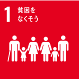 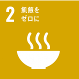 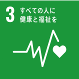 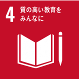 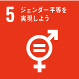 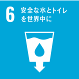 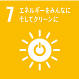 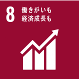 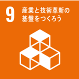 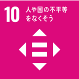 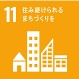 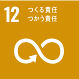 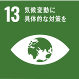 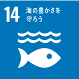 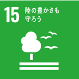 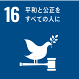 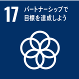 ●取組みの概要●コメント（自由にご記入ください）◆応募者情報◆※市ホームページからのリンクを希望する場合はご記入ください。　　ただし、リンク先はＳＤＧｓの取組みを紹介する記事とします。団体名等担当者電話番号ﾒｰﾙｱﾄﾞﾚｽ※団体等のｳｪﾌﾞﾍﾟｰｼﾞ/URL